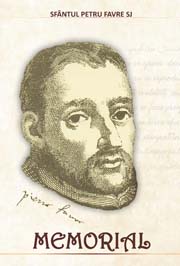 MEMORIALAutor: Sfântul Petru FavrePanorama scrierilor fondatoare ale iezuiților în limba română se vede îmbogățită substanțial prin apariția acestui volum conținând memoriile spirituale ale Sfântului Petru Favre. După apariția într-un unic volum a principalelor scrieri ale Sfântului Ignațiu, în care sunt cuprinși germenii carismei promovate de iezuiți – este vorba despre  Istorisirea pelerinului, Exercițiile spirituale, Jurnalul mișcărilor lăuntrice, publicate la Polirom în 2007 – cititorii români au acces acum la un exemplu viu al modului în care focul acestei carisme s-a transmis, a fost primit și s-a întrupat în prima copilărie a  Societății lui Isus  într-o persoană concretă: Petru Favre. Favre era considerat de către Ignațiu însuși cel mai bun cunoscător al  Exercițiilor spirituale  și persoana care cel mai bine știa să propună și altora această experiență.  Memorialul  lui Favre reprezintă o fereastră deschisă spre lucrarea harului în sufletul primului dintre cei nouă tovarăși de drum, de viață și de misiune ai lui Ignațiu de Loyola, care au constituit nucleul originar al ordinului iezuit.Iosif Șandoru SJformat 15x21pagini 144preț 20 leiISBN  978-606-8999-04-3